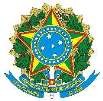 MINISTÉRIO DA EDUCAÇÃOINSTITUTO FEDERAL DE EDUCAÇÃO, CIÊNCIA E TECNOLOGIA DE SÃO PAULO         CÂMPUS REGISTROANEXO IV - DECLARAÇÃO DE RENDA - AJUDA DE CUSTOALUNO/ OUTRO MEMBRO FAMILIAREu, _________________________________________________________abaixo-assinado(a),   de nacionalidade,__________________________ nascido(a) em___/___/___, no município de _______________________,   no   estado   de__________________________,   filho(a)de ________________________________________________________________________e de ______________________________________________, residente e domiciliado(a) na Rua: ___________________________________________________________________________, portador(a) do RG: _________________________e do CPF: _________________________, DECLARO sob as penas da Lei (*), que recebo ajuda de custo do(a) meu/minha __________________________no valor de R$ _____________________________________.Registro,	de	de 2023.*Código Penal – FALSIDADE IDEOLÓGICAArt. 299: Omitir, em documento público ou particular, declaração que dele devia constar, ou nele inserir ou fazer inserir declaração falsa ou diversa da que devia ser escrita, com o fim de prejudicar direito, criar obrigação ou alterar a verdade sobre fato juridicamente relevante:Pena - reclusão, de um a cinco anos, e multa, se o documento é público, e reclusão de um a três anos, e multa, se o documento é particular.